Образовательный маршрут для организации совместной деятельности детей и родителей в сети Интернет («Весна», образовательная область «Познание»)МДОБУ «Сертоловский ДСКВ №2»воспитатели: Васильева И.В., Ринейская М.В.Целевая аудитория: дошкольникиУважаемые родители!Этот образовательный маршрут посвящен весне. В нашей стране мы можем наблюдать все четыре времени года во всем их многообразии, что является уникальной возможностью. Мы можем наблюдать все характерные черты того или иного времени года в разных проявлениях.Какие времена года бывают?Начните изучение данной темы с обсуждения вопроса: «Какие времена года бывают?».В диалоге вы должны определить количество времен года и их последовательность. Надо постараться вызвать у ребенка интерес к данной теме и предложить ее дальнейшее изучение.Весна картинки:  https://yandex.ru/images/search?text=весна                 Посмотрите мультфильм «Удивительная бочка»: http://www.youtube.com/watch?v=cMktlRbxggI После просмотра мультфильма можно обсудить с ребенком, какие характерные для данного времени года черты он увидел в мультфильме (на деревьях растут почки, появляются зеленые листочки, природа начинает оживать: снег тает, текут ручьи, реки освобождаются ото льда, солнышко начинает пригревать и др)Предложите ребенку ответить на вопросы:Какая погода весной? Как светит солнышко? Что происходит со снегом и сосульками? Какие изменения происходят весной в природе (набухают почки, зеленеет травка и т. д.)Что происходит с насекомыми?Что делают птицы и животные?Поиграйте с ребенком в игру Игра «Скажи наоборот» (с мячом) .Осенний – весеннийХолодный – теплыйПоздняя – ранняяЗаморозки – оттепельКороткий – длинныйПасмурный – солнечныйДень – ночьОсень – веснаФизкультминутка  Мишка.Мишка вылез из берлоги,
Огляделся на пороге,
(повороты влево и вправо)
Потянулся он со сна:
(потягивание рук вверх)
К нам опять пришла весна!
Чтоб скорей набраться сил,
Головой медведь крутил
(вращение головой)
Наклонялся взад, вперед
(наклоны)
Вот он по лесу идет
(ходьба вперевалочку)
Ищет мишка корешки,
(наклоны вперед)
И трухлявые пеньки.
В них съедобные личинки –
Для медведя – витаминки.
Наконец медведь наелся,
И на бревнышке уселся (садимся)Поиграйте с ребенком в дидактическую игру «Бывает – не бывает»:- Бывает ли такое, весной дети катаются на санках.Весной дети купаются и загорают (каждого спросить) .Весной бегут, журчат ручьи.Весной колхозники убирают урожай.Весной люди одевают пуховики и теплые шапки.Весной дети встречают Новый год.Весной дети пускают кораблики.Предложите ребенку выложить из счетных палочек кораблик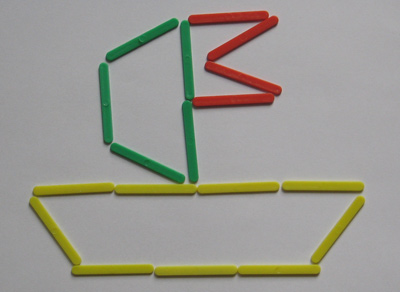 Поиграйте в игру  «Назови ласково». ( Образование уменьшительно-ласкательных существительных)Вода – водичка                     снег - ….                              корабль - …Ручей – ручеек                     лодка - …                              солнце - …Почка - …                             лист - …                                луч - …На закрепление этой темы можно посмотреть мультфильмы:-  «Уроки тетушки совы. Времена года» с 15.40 сек  по 30.08 сек https://www.youtube.com/watch?v=qsllcSQSl7I - «Лунтик и его друзья. Весна»: http://www.youtube.com/watch?v=EgXqWqPZfiQЗдесь можно почитать и заучить стихотворения о весне: http://ped-kopilka.ru/vospitateljam/stihi-dlja-doshkolnikov/stihi-o-vesne-dlja-doshkolnikov.html Подберите в сети интернет приметы этого времени года и обсудите их с ребенком. Это расширит его словарный запас.Итак, наш маршрут закончен. Но по этой теме можно найти очень много интересной и познавательной информации в сети Интернет.Познавайте мир вместе со своими детьми! 